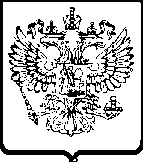 УПРАВЛЕНИЕ ФЕДЕРАЛЬНОЙ АНТИМОНОПОЛЬНОЙ СЛУЖБЫПО КАЛИНИНГРАДСКОЙ ОБЛАСТИ    РЕШЕНИЕКомиссия Управления Федеральной антимонопольной службы по Калининградской области по рассмотрению дел о нарушении законодательства Российской Федерации о рекламе (далее - Комиссия) в составе:С участием представителей ИП ***  – ****, ***; в отсутствие заявителя – *** (далее – Заявитель), уведомленной о времени и месте заседания Комиссии надлежащим образом;рассмотрев дело № Р-05/2015, возбужденное в отношении ИП *** (ИНН ***) по обращению потребителя рекламы *** по признакам нарушения части 6 статьи 5 Федерального закона от 13.03.2006 № 38-ФЗ «О рекламе» (далее – Закон о рекламе),УСТАНОВИЛА:В Управление Федеральной антимонопольной службы по Калининградской области 13.07.2015 поступила жалоба Заявителя (вх. № 5518 от 13.07.2015) по вопросу распространения рекламы тату-салона «Калининградские чернила» (г. Калининград, ул. Грекова, д. 12) с нарушением норм действующего законодательства о рекламе.Так, по мнению Заявителя, реклама, размещенная на окнах помещения тату-салон «Калининградские чернила» содержит безнравственный и непристойный фотоснимок - обнаженное тело девушки с татуировками.В непосредственной близости от тату-салона «Калининградские чернила» располагаются учреждения образования и культуры.В связи с тем, что в данном случае важен аспект восприятия данной рекламы потребителями, 14.07.2015 вопрос оценки рекламы был вынесен на социологический опрос населения, опубликованный на официальном сайте Управления Федеральной антимонопольной службы по Калининградской области (http://kaliningrad.fas.gov.ru/poll/9650).По состоянию на 14 часов 30 минут (время калининградское) 15.10.2015 на вопрос «Содержит ли реклама тату-салона «Калининградские чернила» непристойный и оскорбительный образ?»  49% (976 голосов) ответили положительно; 51% (1021 голосов) ответили отрицательно.Вопрос отнесения изображений, слов и иных образов к оскорбительным носит субъективно-оценочный характер, который основан на восприятии данной информации каждым индивидуумом в отдельности. При этом очевидно, что восприятие одной и той же информации разными людьми может отличаться в зависимости от личностных характеристик субъекта (возраста, образования, воспитания, семейных устоев, места проживания и прочее).Соответственно, возможна ситуация, когда одна и та же реклама оценивается неоднозначно с точки зрения ее этичности различными категориями населения. Для признания рекламы неэтичной не требуется получение единогласного мнения или мнения абсолютного большинства потребителей рекламы, достаточно установить наличие значимого количества людей, воспринимающих рекламу как неэтичную.В связи с вышеизложенным 02.09.2015 Управлением Федеральной антимонопольной службы по Калининградской области возбуждено дело № Р-05/2015 по признакам нарушения части 6 статьи 5 Закона о рекламе.Изучив материалы дела Р-05/2015, представленные документы, заслушав позицию ИП ***, Комиссия приходит к следующим выводам.Согласно пункту 1 статьи 3 Закона о рекламе реклама – это информация, распространенная любым способом, в любой форме и с использованием любых средств, адресованная неопределенному кругу лиц и направленная на привлечение внимания к объекту рекламирования, формирование или поддержание интереса к нему и его продвижение на рынке.Пунктом 2 статьи 3 Закона о рекламе определено, что объектом рекламирования является товар, средства индивидуализации юридического лица и (или) товара, изготовитель или продавец товара, результаты интеллектуальной деятельности либо мероприятие (в том числе спортивное соревнование, концерт, конкурс, фестиваль, основанные на риске игры, пари), на привлечение внимания к которым направлена реклама.Учитывая вышеизложенное, Комиссия считает, что изображение обнаженной девушки, держащей в руках плакат «6 часов сеанс 3000 р!», размещенное на окне тату-салона «Калининградские чернила», обладает всеми признаками рекламы, содержащимися в пункте 1 статьи 3 Закона о рекламе.В силу части 6 статьи 5 Закона о рекламе в рекламе не допускается использование бранных слов, непристойных и оскорбительных образов, сравнений и выражений, в том числе в отношении пола, расы, национальности, профессии, социальной категории, возраста, языка человека и гражданина, официальных государственных символов (флагов, гербов, гимнов), религиозных символов, объектов культурного наследия (памятников истории и культуры) народов Российской Федерации, а также объектов культурного наследия, включенных в Список всемирного наследия.В соответствии с Письмом ФАС России от 29.04.2013 № АД/17355/15 к непристойным образам, сравнениям, выражениям могут быть отнесены такие слова и изображения, которые нарушают общепринятые нормы и принципы поведения в обществе с точки зрения морали и нравственности. К оскорбительным образам, сравнениям и выражениям - слова и изображения, которые, в том числе, ущемляют человеческое достоинство, принижают значимость отдельных лиц, исторических событий, памятных дат.Комиссия считает, что при оценке рекламы следует оценивать в совокупности все составляющие части данной рекламы (элементы).Так, реклама, содержащая изображение обнаженной девушки, держащей в руках плакат «6 часов сеанс 3000 р!» является неэтичной, содержащей непристойные и оскорбительные образы.Таким образом, рекламное сообщение тату-салона «Калининградские чернила» противоречит требованиям части 6 статьи 5 Закона о рекламе.В соответствии с частью 6 статьи 38 Закона о рекламе рекламодатель несет ответственность за нарушение требований, установленных частью 6 статьи 5 Закона о рекламе.Согласно части 8 статьи 38 Закона о рекламе рекламопроизводитель несет ответственность за нарушение требований, указанных в части 6 статьи 38 Закона о рекламе, в случае, если будет доказано, что нарушение произошло по его вине.В соответствии с пунктом 5 статьи 3 Закона о рекламе рекламодателем является изготовитель или продавец товара либо иное определившее объект рекламирования и (или) содержание рекламы лицо.Пунктом 6 статьи 3 Закона о рекламе определено, что рекламопроизводитель - лицо, осуществляющее полностью или частично приведение информации в готовую для распространения в виде рекламы форму.В ходе заседания Комиссии ИП *** даны пояснения о том, что рекламодателем и рекламопроизводителем рассматриваемого рекламного сообщения является ИП ***.Вместе с тем, ИП *** представлены доказательства того, что рассматриваемая реклама тату-салона «Калининградские чернила» в настоящее время не распространяется.Учитывая вышеизложенное, Комиссия считает, что основания к выдаче предписания об устранении нарушения в данном случае отсутствуют.На основании пункта 2 части 1 статьи 33, частей 1, 2 статьи 36 Закона о рекламе, в соответствии с пунктами 37 - 44 Правил рассмотрения антимонопольным органом дел, возбужденных по признакам нарушения законодательства Российской Федерации о рекламе, КомиссияРЕШИЛА:Признать ненадлежащей рекламу тату-салона «Калининградские чернила» (г. Калининград, ул. Грекова, д. 12), распространенную в июле 2015 года, поскольку она противоречит требованиям части 6 статьи 5 Закона о рекламе.Признать рекламодателя и рекламораспространителя  - ИП *** нарушившим часть 6 статьи 5 Закона о рекламе.Предписание не выдавать в связи с добровольным устранением ИП *** нарушений требований части 6 статьи 5 Закона о рекламе.  Передать материалы дела уполномоченному должностному лицу Управления Федеральной антимонопольной службы по Калининградской области для возбуждения дела об административном правонарушении, предусмотренном статьей 14.3 Кодекса РФ об административных правонарушениях.Решение может быть обжаловано в Арбитражный суд Калининградской области в течение трех месяцев со дня вынесения решения в порядке, предусмотренном статьей 198 Арбитражного процессуального кодекса Российской Федерации.15 октября 2015 года                         № Р-05/2015                 г. КалининградПредседателя Комиссии:О.А. Бобровойруководителя Калининградского УФАС России;членов Комиссии:Ю.К. БыстровойЛ.В. Шевченкостаршего государственного инспектора отдела контроля органов власти, закупок и рекламы Калининградского УФАС России;старшего специалиста первого разряда отдела контроля органов власти, закупок и рекламы Калининградского УФАС России;Председатель Комиссии:               О.А. БоброваЧлены комиссии:                Ю.К. Быстрова              Л.В. Шевченко